Fundargerð stjórnar HSK mánudaginn 28. ágúst  2023 kl.  17:30Fundur haldinn í Selinu á Selfossi Mætt:  Guðríður Aadnegard, Helgi S. Haraldsson, Guðmundur Jónasson,  Anný Ingimarsdóttir, Lárus Ingi Friðfinns Bjarnason og Engilbert Olgeirsson.   Jón Þröstur Jóhannesson,  Olga Bjarnadóttir og Gestur Einarsson boðuðu forföll.Formaður bauð fundarmenn velkomna og setti fundinn. Dagskrá fundarins:Fundargerðir stjórnar HSK  1.1	Fundargerð stjórnarfundar frá 25. apríl sl. Fundargerð lögð fram og samþykkt.2.	Fundargerðir til kynningar - Engar aðrar fundargerðir lagðar fram.3.	Aðalfundir, þing, afmæli og ráðstefnur  ofl.3.1	Boð á ársþing HSÍ 30. apríl. HSK átti rétt á að senda einn fulltrúa. Fulltrúi sambandsins var Einar Sindri Ólafsson formaður handknattleiksnefndar HSK.3.2	Boð á Formannafund ÍSÍ  á höfuðborgarsvæðinu 24. nóvember. 4.	Bréf til afgreiðslu og/eða kynningar4.1	Tölvupóstur frá ÍSÍ, dagsettur 9. maí, er varðar álitsgerð Viðars Más Matthíassonar varðandi ábyrgð sjálfboðaliða. – Lagt fram til kynningar.4.2	Tölvupóstur frá ÍSÍ, dagsettur 8. júní, er varðar umsóknir um styrk vegna Íþróttaviku Evrópu 2023. Umsóknarfrestur var til 15. júlí. – Lagt fram til kynningar, rætt um að þetta væri ekki góður tími í sumarfríum.4.3	Tölvupóstur frá ÍSÍ, dagsettur 13. júní, er varðar gagnvirkt netnámskeið með grunnfræðslu um kynferðislegt og kynbundið ofbeldi og áreitni sem sérfræðingar Barna- og fjölskyldustofu hafa útbúið. – Framkvæmdastjóri sendi á aðildarfélögin.4.4	Tölvupóstur frá ÍSÍ, dagsettur 27. júní, er varðar erindi frá Samskiptaráðgjafa íþrótta- og æskulýðsstarfs þar sem óskað er eftir því að skilaboðum sé komið áleiðis innan íþróttahreyfingarinnar. – Lagt fram til kynningar.4.5	Tölvupóstur frá Torfæruklúbbi Suðurlands frá 25. júlí. Með fylgja gögn frá aðalfundi félagsins, m.a. ný lög félagsins, þar sem lagt er til að félagið heiti framvegis Torfæruklúbburinn. Engilbert hefur sent lögin til ÍSÍ, sem mun taka þau fyrir, þ.m.t. nafn félagsins. –  Lagt fram til kynningar, ÍSÍ hefur ekki tekið þetta fyrir enn sem komið er.  4.6	Afrit af bréfum júdódeildar Umf. Selfoss til ÍSÍ og Júdósambandsins frá 14. ágúst, er varðar val í landslið og Ólympíuhóp JSÍ. – Lagt fram til kynningar.4.7	Tölvupóstur frá Golfklúbbi Hraunborga frá 21. ágúst þar sem greint er frá áhuga félagsins að ganga í HSK. Óskað er eftir liðsinni HSK við það verkefni. – Framkvæmdastjóri HSK hefur leiðbeint klúbbnum hvað hann á að gera, klúbburinn mun nú taka næstu skref og senda inn formlega beiðni um inngöngu inn í HSK.5.		Annað aðsent efni til kynningar5.1		Úrslit héraðsmóta, sjá www.hsk.is.  5.2		Áveitan og Hvatarblaðið.5.3		Ársreikningur Umf. Ingólfs.5.4		Bragi, ársrit Umf. Selfoss.5.5		Kynningarefni frá fundi í Þingborg vegna innleiðingar á Farsældarlögunum.6.	Þing ÍSÍ 5.-6. maí6.1	Sagt frá helstu samþykktum þingsins – Samþykktirnar má sjá inn á heimasíðu ÍSÍ.6.2	Kosið var um sjö sæti í stjórn ÍSÍ - Olga Bjarnadóttir í varastjórn HSK hlaut glæsilega kosningu. Hún var svo kosin 2. varaforseti ÍSÍ á fyrsta fundi framkvæmdastjórnar ÍSÍ eftir þing.7. 	Landsmót 50+ í Stykkishólmi 23.-25. júní 202339 keppendur af sambandssvæði HSK tóku þátt í mótinu. Vinsælustu greinarnar hjá sunnlendingum voru bridds (15 keppendur), golf (9), ringó (8), og frjálsar (5). Við áttum einnig fulltrúa í fleiri greinum, s.s. sundi, pútti og stígvélakasti.  - Rætt var um að UMFÍ þyrfti að standa sig betur í að birta úrslit af mótinu.  8.	Unglingalandsmót UMFÍ á Sauðárkróki um verslunarmannahelgina8.1	110 keppendur af sambandssvæði HSK mættu til leiks á Unglingalandsmót UMFÍ. Allir keppendur HSK fengu að gjöf HSK treyju merkta sambandinu og Arionbanka. Á keppendatjaldsvæðinu  tjölduðu HSK keppendur og fjölskyldur þeirra saman á svæði merktu sambandinu og þar var sett upp samkomutjald HSK, þar sem boðið var upp á kakó og kex á kvöldin. 8.2	Það var Unglingalandsmótsnefnd HSK sem sá um undirbúning og framkvæmdina vegna þessa. Í nefndinni voru Helga Kolbeinsdóttir, formaður, Heiða Pálrún Leifsdóttir, Anný Ingimarsdóttir og Marínó Fannar Garðarsson.  9.	Skil á starfsskýrslum og aðalfundir félaga9.1	Karatefélag Suðurlands og Umf. Eyfellingur hafa ekki enn skilað starfsskýrslu ÍSÍ og UMFÍ.9.2	Karatefélag Suðurlands, Lyftingafélagið Hengill, Umf. Eyfellingur og Umf. Þórsmörk, sem öll fengu viðvörunarbréf frá HSK í vor, þar sem þau héldu ekki aðalfund í fyrra, hafa ekki enn haldið aðalfund í ár. Ofangreind félög hafa ekki enn tilkynning um fundarhöld til HSK.  Í umræddu viðvörunarbréfi sem sent var 9. maí sl., segir: “Ef félagið getur ekki staðið við þessar lágmarkskuldbindingar til að teljast starfandi, mun stjórn HSK vísa félaginu úr sambandinu um næstu áramót, sbr. ákvæði 6. greinar laga HSK og vinnureglur stjórnar HSK.”  Stjórn HSK leggur áherslu á ákvæði 6. greinar laga HSK og vinnureglur stjórnar HSK og er sammála að vísa þessum aðildarfélögum úr HSK ef umbeðin gögn berast ekki til sambandsins.  10.	Umsókn um aðild að HSKBréf frá Judófélagi Suðurlands frá 24. júní sl, þar sem óskað er eftir aðild að HSK. Félagið var stofnað 14. apríl 2023. Með fylgja samþykktir félagsins, stofnfundargerð, stofnsamningur, verkefnalisti félagsins 2023 og félagatal.  – Stjórn HSK samþykkir að veita Judófélagi Suðurlands bráðabirgða aðild að HSK, með fyrirvara um að ÍSÍ staðfesti lög félagsins.  Í framhaldi af þessu ræddi stjórn um að nauðsynlegt væri að endurskoða verklagsreglur og 4. gr. í lögum HSK varðandi umsóknir um aðild HSK. Framkvæmdastjóra er falið að skoða þessi mál.11.	53. Sambandsþing UMFÍ á Geysi 20. – 22. október 202311.1	Fyrra fundarboð frá UMFÍ þar sem fram kemur að HSK eigi rétt á að senda 11 fulltrúa11.2	Velja þingfulltrúa HSK og varafulltrúa – Farið yfir málin, flestir í stjórn komast á þingið, unnið verður áfram í að finna þingfulltrúa11.3	Gisting, senda þarf beiðni um fjölda herbergja fyrir 5. september.11.4.	Borist hefur tilkynning frá Gissuri Jónssyni varastjórnarmanni UMFÍ að hann mun ekki gefa kost á sér áfram í stjórn UMFÍ.12.	Umsókn um mótahald UMFÍ12.1	Bréf frá UMFÍ frá 14. ágúst þar sem UMFÍ auglýsir eftir umsækjendum fyrir mótahald UMFÍ árið 2025. Um er að ræða Unglingalandsmót og Landsmót UMFÍ 50+. Umsóknarfrestur er til 1. október 2023. - Framkvæmdastjóri HSK sendir bréfið áfram á aðildarfélögin.  12.2	Bréf frá Umf. Heklu frá 8. ágúst sl. þar sem óskað er eftir því við stjórn HSK að sótt verði um Landsmót 50+ árið 2025 með mótsstað sem Hellu. - Stjórn tekur jákvætt í erindið en óskað er eftir staðfestingu sveitarfélagsins um uppbyggingu á mótssvæðinu. 13.	Ljósleiðari, sími og öryggiskerfi í Selinu – Unnið er að þessum málum. 14.	Næsti stjórnarfundur – Verður haldinn á Hellu þann 25. september kl. 17:30.Fundi slitið kl. 19:30.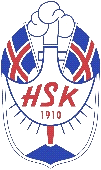 